CONCERT« En attendant Noël »Maxime PiolotAvec les musiciens Dominique Rivière et Corinne Schorp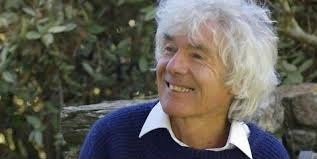 Dimanche 10 décembre à 16hEglise Saint  HouardonLANDERNEAUPrix d’entrée librePour tout publicContact Association Terre et Vent Carole: 06 32 51 59 44Site : http://terreetvent.e-monsite.com